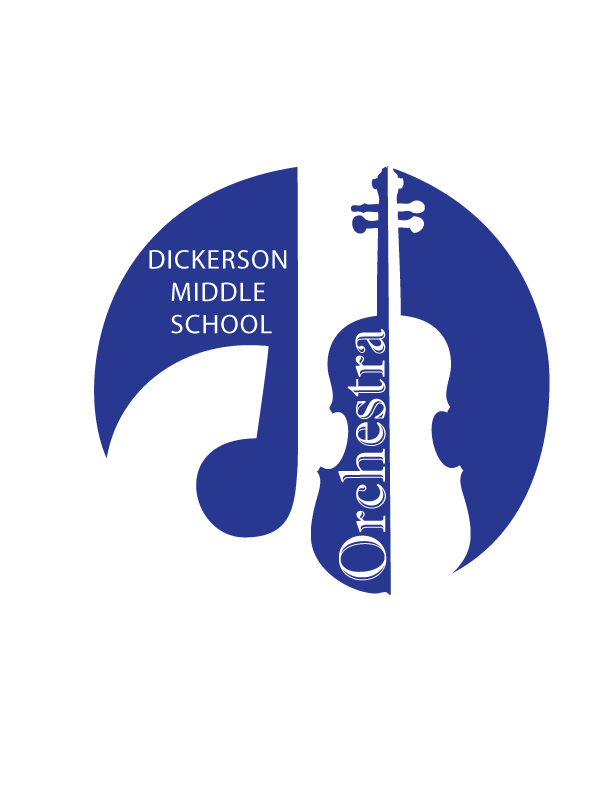 										        January 23, 2018The 8th Grade Sinfonia Orchestra will perform in the district required Large Group Performance Ensemble (LGPE). This event requires orchestras to prepare and perform three musical selections from an approved list. Three adjudicators will assess the performance, giving written and recorded feedback. In addition, students will sight read for a judge as well, receiving ratings and comments. The details of this event are as follows:Date: February 14thDeparture time: 1pmStage performance at Lassiter Concert Hall: 3:30pmParent Pick-up at Dickerson: 5:45pm*Students may be picked up from Lassiter between 4-5pmAddress: 2601 Shallowford RdStudents need to bring complete concert attire to school prior to this day in a labeled uniform bag. We will be able to get into Dickerson upon return from LGPE. Students may want to pack a snack and beverage as it will be a long afternoon. We need at least 8 parent chaperones. PLEASE consider attending and assisting on this performance. YES! I can assist in chaperoning this event.  Name: ________________________	   E-mail: ______________________@_______________YES, I can drive my vehicle and assist in transporting large instrumentsMy child WILL NOT ride the bus back, but be picked up from Lassiter by 5pmStudent Name: _________________________________